Домашнее задание.Рабочий лист 4.       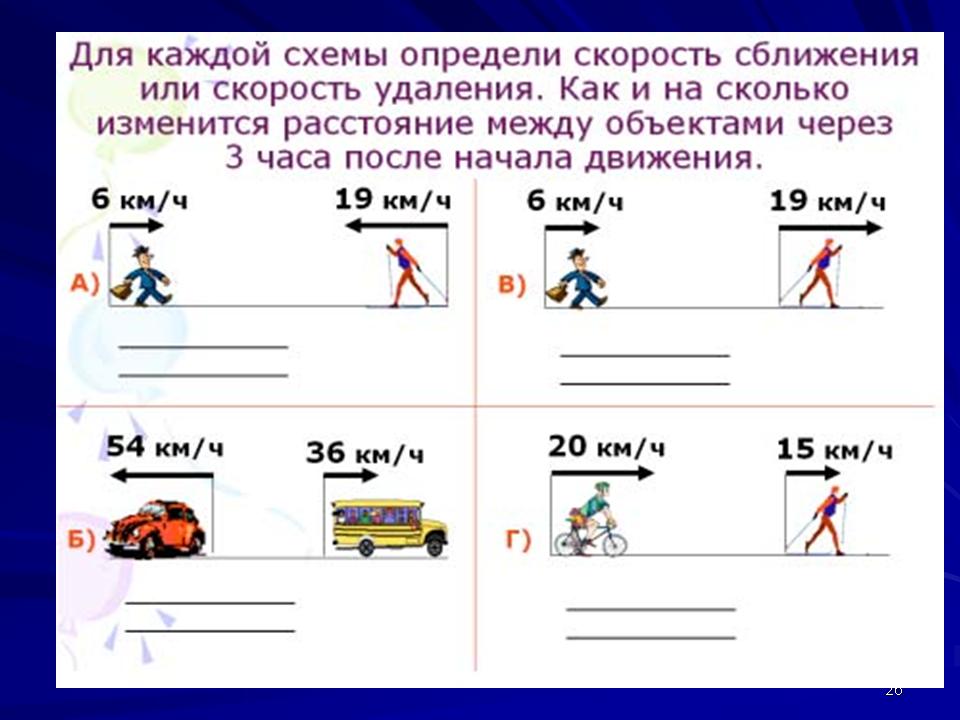 